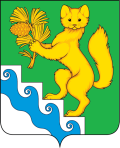 АДМИНИСТРАЦИЯ БОГУЧАНСКОГО РАЙОНАП О С Т А Н О В Л Е Н И Е11.06.2021                                 с. Богучаны                                        № 463-пО внесении изменений в постановление администрации Богучанского района от 29.09.2020 №978-п "О подготовке и проведении сельскохозяйственной микропереписи 2021 года на территории Богучанского района"Для осуществления координации и оперативного решения вопросов по подготовке и проведению сельскохозяйственной микропереписи 2021 года на территории Богучанского района, в соответствии с Федеральными законами от 21.07.2005 № 108-ФЗ «О Всероссийской сельскохозяйственной переписи», от 06.10.2003 № 131-ФЗ «Об общих принципах организации местного самоуправления в Российской Федерации», постановлением Правительства Российской Федерации от 29 августа 2020 г. № 1315 «Об организации сельскохозяйственной микропереписи 2021 года», ст. 7, 43, 47 Устава Богучанского района Красноярского края ПОСТАНОВЛЯЮ:1.	Внести изменения в  постановление администрации Богучанского района от 29.09.2020 №978-п "О подготовке и проведении сельскохозяйственной микропереписи 2021 года на территории Богучанского района" (далее - Постановление) следующие изменения:1.1.	Приложение 2  "Состав комиссии по  подготовке и проведению сельскохозяйственной микропереписи 2021 года на территории Богучанского района" Постановления изложить в новой редакции, согласно Приложению.	2.	Контроль за исполнением  данного постановления возложить на  заместителя Главы Богучанского района по взаимодействию с органами государственной и муниципальной  власти С.Л. Трещеву.	3.        Настоящее постановление вступает в силу со дня подписания и подлежит опубликованию в Официальном вестнике Богучанского района, размещению на официальном сайте Богучанского района (www.boguchansky-raion.ru).           Глава  Богучанского района                                                             В.Р. СаарПриложениек постановлению администрацииБогучанского районаот «11» июня .2021 г. № 463-пПриложение № 2 к постановлению администрации Богучанского районаот « 29 » сентября .2020 г. № 978-пСостав комиссии по подготовке и проведению сельскохозяйственной микропереписи 2021 года на территории Богучанского районаТрещева Снежанна Леонидовна-заместитель Главы Богучанского района по взаимодействию с органами государственной и муниципальной  власти, председатель комиссии;СергееваВасилиса Михайловна-начальник отдела экономики и планирования администрации Богучанского района, заместитель председателя комиссии;Лавриненко Татьяна Михайловна-главный специалист отдела экономики и планирования администрации Богучанского района, секретарь комиссии;Члены комиссии:Члены комиссии:БулычеваРимма Валерьевна-начальник отдела по управлению муниципальным имуществом администрации Богучанского района; Монахова Валентина Ивановна-и.о. начальника финансового управления администрации Богучанского района;СорокинСергей Владимирович-начальник отдела по архитектуре и градостроительству администрации Богучанского района;ВитюкОлег Владимирович-начальник отдела по земельным ресурсам управления муниципальной собственностью Богучанского района;Басловяк Светлана Васильевна-директор  КГКУ Центр занятости населения  Богучанского района  (по согласованию);Егоров Александр Михайлович-начальник  Отдела МВД России по Богучанскому району (по согласованию);ЗыковаАйна Анатольевна-начальник Богучанского почтамта УФПС Красноярского края – филиала АО «Почта России» (по согласованию);Павлов Павел Александрович-начальник отделения вневедомственной охраны по Богучанскому району – филиал ФГКУ «УВО ВНГ Российской Федерации по Красноярскому краю» (по согласованию);НовоселовВалерий Семенович-депутат Богучанского районного Совета депутатов (по согласованию);ДовиденкоКонстантин Анатольевич-представитель Станичного казачьего общества «Богучанское» (по согласованию);МетляеваВера Петровна-главный редактор КГАУ «Редакция газеты «Ангарская правда»  (по согласованию);ФризенЛюбовь Владимировна-Глава Ангарского сельсовета (по согласованию);ПоповаТатьяна Леонидовна-Глава Артюгинского сельсовета (по согласованию);Паисьева Валентина Абрамовна-Глава Белякинского сельсовета (по согласованию);ШмелеваЛариса Валерьевна-Глава Богучанского сельсовета (по согласованию);КарвасьМарина Владимировна -Глава Говорковского сельсовета (по согласованию);ПотиенкоЮрий Антонович-Глава Красногорьевского сельсовета (по согласованию);Мацур Татьяна Терентьевна-Глава Манзенского сельсовета (по согласованию);ХващевскаяЮлия Михайловна-Глава Новохайского сельсовета (по согласованию); СимаковЮрий Леонидович-Глава Нижнетерянского сельсовета (по согласованию);ЗуйкинаЛидия Егорьевна-Глава Невонского сельсовета (по согласованию);КузнецовДмитрий Витальевич-Глава Осиновомысского сельсовета (по согласованию);НелькРоман Александрович-Глава Октябрьского сельсовета (по согласованию);Логинов Алексей Владимирович-Глава Пинчугского сельсовета (по согласованию);ОкороковаЛюбовь Валентиновна-Глава Такучетского сельсовета (по согласованию);МуссобировСергей Петрович-Глава Таежнинского сельсовета (по согласованию);Черных Ольга Анатольевна-Глава Хребтовского сельсовета (по согласованию);ПлохойДмитрий Петрович-Глава Шиверского сельсовета (по согласованию);ТарасовПетр Васильевич-Глава Чуноярского сельсовета (по согласованию).